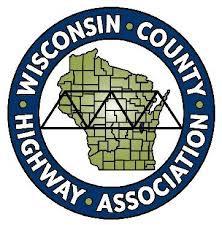 WCHA Associate Members: Construction & Maintenance ContractorsDOME CORPORATION OF NORTH AMERICAFull service contractor specializing in a variety of salt/sand storage products.Contact:5450 E. St.Saginaw, MI 48601(489) 777-2050www.dome-corp-na.com Jeremy Estes(989) 777-2050sales@dome-corp-na.comFAHRNER ASPHALT SEALERS, LLCRecognized as a leader in the pavement maintenance industry. As a full service asphalt maintenance contractor with over 35 years of experience.Contact:2800 Mecca Dr.Plover, WI 54467(715) 341-2868 www.fahrnerasphalt.com Jason Pearson(651) 346-9026Jason.Pearson@fahrnerasphalt.comGALLAGHER ASPHALTGallagher Asphalt is one of the leading Hot-in-Place recycling contractors. Hot-in- Place recycling is an environmentally friendly process that saves agencies over 30% versus the conventional “grind and overlay” approach.Contact:18100 S. Indiana Avenue Thornton, IL 60476(708) 877-7160www.hotinplacerecycling.com Patrick Faster pfaster@gallagherasphalt.comGEE ASPHALT SYSTEMS INC.Gee Asphalt Systems specializes in asphalt preservation for streets, roads and highway pavements. Specifically, GSB-88 sealer binder high performance fog seal. We are family owned.Contact:4715 6th St. SWCedar Rapids, IA 52404(319) 366-8567www.geeasphalt.com Chris Havel chavel@geeasphalt.comKRAUS-ANDERSON CONSTRUCTION COMPANY
Together, Strengthening the Communities We Serve. Founded in 1897 and family owned and managed for more than 75 years, Kraus-Anderson Construction is consistently ranked by Engineering News Record among the U.S. Top 20 Construction firms in the Midwest, providing award-winning consulting and construction services coast to coast. As an integrated development, construction and real estate leasing and management enterprise, we bring an owner’s perspective to our work, collaborating closely with clients, architects, and other stakeholders to envision and plan for success long before ground is broken.Contact:
Twin Cities Headquarters
501 South Eighth Street
Minneapolis, MN 55404
(612) 332-7281
https://www.krausanderson.com/ 
Mark Kotten, Construction Executive, mark.kotten@krausanderson.comMadison, WI
151 E. Wilson St., Suite 100
Madison, WI 53703
(608) 838-5444
Kendall Kolb, Director of Business Development, kendall.kolb@krausanderson.comMilwaukee, WI
126 N. Jefferson Street, Suite 402
Milwaukee, WI 53202
608.838.5448
Mike Timmers, Director of Operations, mike.timmers@krausanderson.coMATHY CONSTRUCTION COMPANYMathy Construction provides quality production & placement of asphalt throughout Wisconsin, Minnesota, Iowa, UP of Michigan. Additionally, we are a supplier of aggregates.Contact:920 10th Ave. N. Onalaska, WI 54650(608) 783-6411info@mathy.com www.mathy.comMETCO Contact:P.O. Box 448Hillsboro, WI 54634(608) 489-2198www.metcofs.comJason Hilljhill@metcofs.com		PEARSON BROS. INC. Hot oil & rock chip sealing.Contact:11079 Lamont Ave. NE Hanover, MN 55341(763) 391-6622www.pearsonbrosinc.com Todd Bartels(763) 391-6622todd@pearsonbrosinc.comSUBSURFACE, INC.Innovative culvert & drainage structure repairContact:119 4th Street South | PO Box 37 Moorhead, MN 56560Phone: (218) 227-5963Fax: (218) 477-3949https://subsurface-inc.com/Mark Aure, Sales and Marketing Specialist – WI/IA Phone: (701) 210-1383sales@subsurface-inc.com